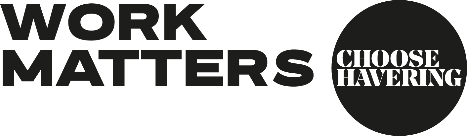 Working from AbroadRisk Assessment CriteriaIn exceptional circumstances i.e. a family emergency or similar, employees may be authorised to work from abroad for an agreed period of time, up to a maximum of 3 months, so long as: they can fulfil all duties remotelyadhere to the arrangements that have been put in place and agreed by their manageraccept liability for any additional fees and incidents related to the travelreturn to work in Havering when required. To make a working from abroad request, you will need to complete this risk assessment so any potential issues or impact can be considered before reaching an outcome. The completed form should be sent to your line manager for a decision, in conjunction with the Director of Service. Submitting an application does not authorise the request and employees should await the outcome of the application before travel.Once the application has been approved, this form should be sent to people.establishment@onesource.co.uk to be placed on the employee’s personal file.Please note, this risk assessment may be accessed by HR&OD and Employee Services. What are the reasons for applying to work from abroad? (Please describe below)The questions below will allow the Council to gain assurance that you will be available to work as contracted and when required. Please read carefully and answer each question.